PRESENTACIÓNEs responsabilidad del titular de cada dependencia la expedición del Manual de Organización, por lo que se emite este manual que documenta la organización actual del  Juzgado municipal presentando de manera general la normatividad, estructura orgánica, organigrama, atribuciones, funciones, procedimientos y servicios que le permitan cumplir con los objetivos del Plan Municipal de Desarrollo.El presente Manual quedará al resguardo del juzgado municipal; las revisiones y actualizaciones se harán anualmente, de requerirse antes de lo señalado, se deberán solicitar a la Comisión Edilicia correspondiente con su respectiva justificación, previa autorización del Director General.MISIÓN Y VISIÓN DEL GOBIERNO MUNICIPAL DE JUANACATLÁN JALISCO Es muy importante el conocer, comprender y contribuir a que la misión y visión institucional se fortalezcan a través de cada uno de los Servidores Públicos, por lo que a continuación se presentan a fin de unificar nuestra esencia y compromiso con los ciudadanos.MISIÓNSer un Gobierno responsable y comprometido en la prestación de servicios públicos de calidad, seguridad y sustentabilidad de los recursos,  ofreciendo especial atención a los sectores más vulnerables de la población para mejorar su calidad de vida. Lo anterior, sin perder el sentido de calidez, y austeridad propias de un gobierno ciudadano.VISIÓNSer un municipio que brinde respeto y dignificación de las personas, que cuente con servicios públicos de calidad, con espacios públicos para el sano esparcimiento, con desarrollo armónico y sustentable, con seguridad para sus habitantes y que a su vez propicie una mejor calidad de vida.POLÍTICAS GENERALES DE USO DEL MANUAL DE ORGANIZACIÓN1. El Manual de Organización debe estar disponible para consulta del personal que labora en el Gobierno Municipal de Juanacatlán así como de la ciudadanía en general.2. El Funcionario de primer nivel y/o Director del área responsable de la elaboración y del contenido del manual es el encargado de difundir al personal interno el presente documento, así mismo en los casos en que se actualice el documento informarles oportunamente.3. El Manual de Organización es un documento oficial e institucional, el cual  debe presentar las firmas de autorización de los siguientes funcionarios:Presidente MunicipalSecretario GeneralTitular de la Coordinación PolíticaDirector General al que pertenece la Dirección o Jefatura de ÁreaDirector de la Unidad de PlaneaciónDirector o Jefe de Área que elabora el documento4. El manual contiene un cuadro de control ubicado en la parte inferior del manual con las siguientes especificaciones:Fecha de elaboración:	Día, mes y año en que se elaboró la 1ª versión del manual. Para las áreas que lo elaboren por primera vez éste será el manual vigente.Fecha de actualización: 	Día, mes y año de la versión más reciente y vigente del manual para las áreas que lo actualicen.Número de actualización: 	Número consecutivo que representa las veces en que el manual se ha actualizado y que va en relación con el campo de “Fecha de actualización”.Código del manual:	Código asignado al Manual de Organización y representado por las iniciales (MO), seguidas de una referencia a la dirección ya sea nombre completo o abreviado (AAAAAA) a la que pertenece y finaliza con el año en el que se elaboró el documento (BBBB).Nota: 	En ausencia de los puntos 3 y 4 de este apartado, se considerará al documento en periodo de revisión y actualización y se considerará oficial a partir de que cuente con las firmas de autorización correspondientes.***El contenido de esta sección corresponde a la cuadrícula del pie de página****OBJETIVOS DEL MANUAL DE ORGANIZACIÓNEste Manual de Organización es un documento normativo e informativo, cuyos objetivos son:•	Capitalizar el conocimiento humano generado durante la presente administración.•	Mostrar la organización del  Juzgado municipal.•	Servir de marco de referencia y guía para llevar a cabo el trabajo diario de cada unidad, orientadas a la consecución de los objetivos de la dependencia además de contribuir a  la división del trabajo, capacitación y medición de su desempeño.•	Delimitar las responsabilidades y competencias de todas las áreas que componen la organización, para detectar omisiones y evitar duplicidad de funciones, que repercutan en el uso indebido de los recursos.•	Actuar como medio de información, comunicación y difusión para apoyar la inducción del personal de nuevo ingreso al contexto de la institución.•	Contribuir a fundamentar los programas de trabajo y presupuestos de las dependencias.•	Describir los procesos sustantivos del  juzgado municipal, así como los procedimientos que lo conforman y sus operaciones en forma ordenada, secuencial y detallada.•	Implementar formalmente los métodos y técnicas de trabajo que deben seguirse para la realización de las actividades. •	Otorgar al servidor público una visión integral de sus funciones y responsabilidades operativas al ofrecerle la descripción del procedimiento en su conjunto, así como las interrelaciones de éste con otras unidades de trabajo para la realización de las funciones asignadas.•	Describir los servicios vitales del juzgado municipal, especificando sus características, requerimientos y estándares de calidad que contribuyan a garantizar a los usuarios la prestación de los servicios en tiempo y forma.ESTRUCTURA ORGÁNICAAgregar la información de la organización del área según lo establecido en el reglamento organico municipal por ejemplo:De acuerdo a lo establecido en el Artículo 158 del Reglamento Orgánico del Gobierno y la Administración Pública del Municipio de Juanacatlán Jalisco, para el cumplimiento de sus funciones y obligaciones quedó establecida la Direccion de Juzgado Municipal La estructura aprobada para el Juzgado Municipal es la siguiente:Juzgado Municipal SINDICATURAJUEZ MUNICIPALORGANIGRAMAIngresar el organigrama de acuerdo a lo establecido en reglamento orgánico municipalPara realizar modificaciones se despliega las flechitas ubicadas a la izquierda del diagrama MAPA DEL MUNICIPIO Y CROQUIS DE UBICACIÓNMapa del Municipio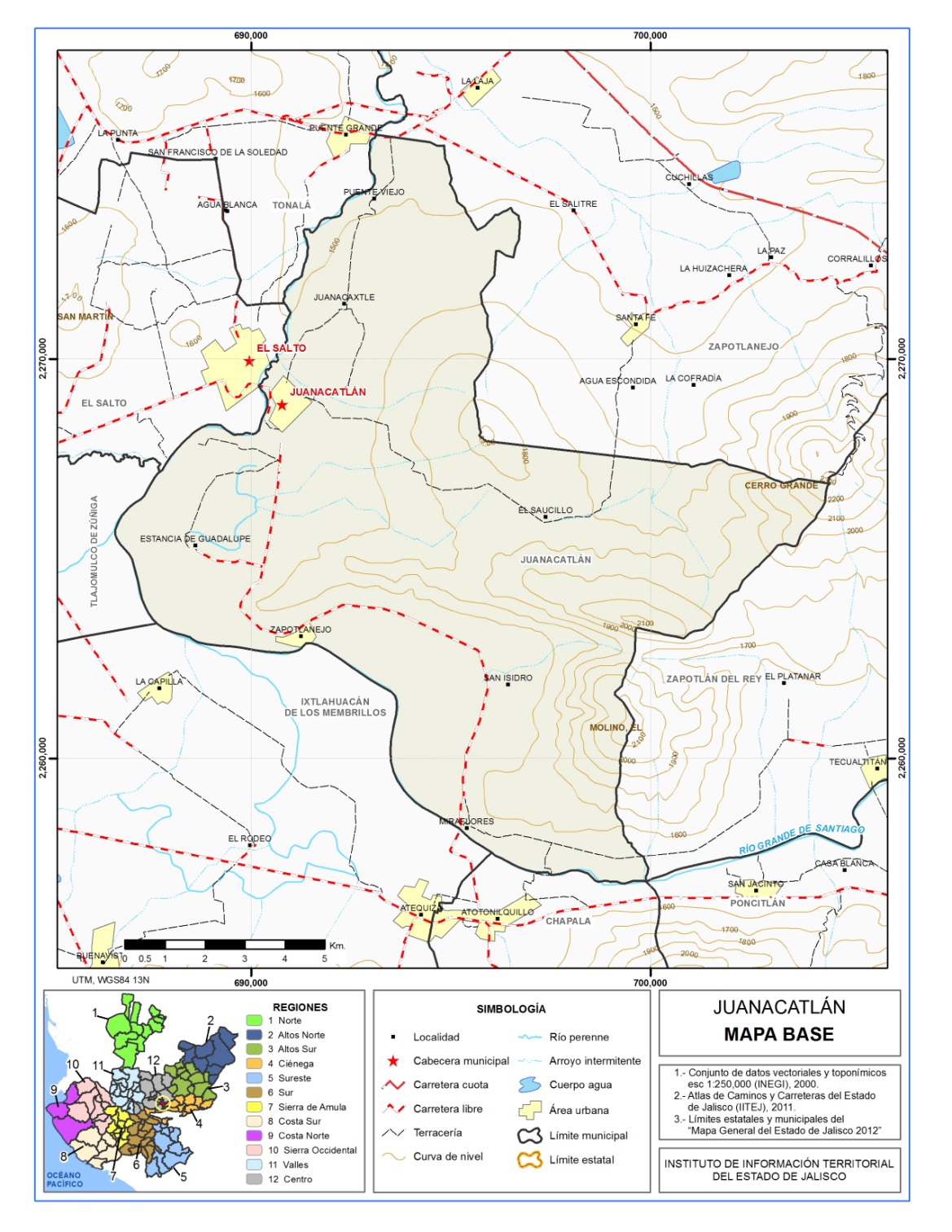 *Fuente: Instituto de Información Territorial del Estado de Jalisco, IITEJ; 2012Croquis de ubicación 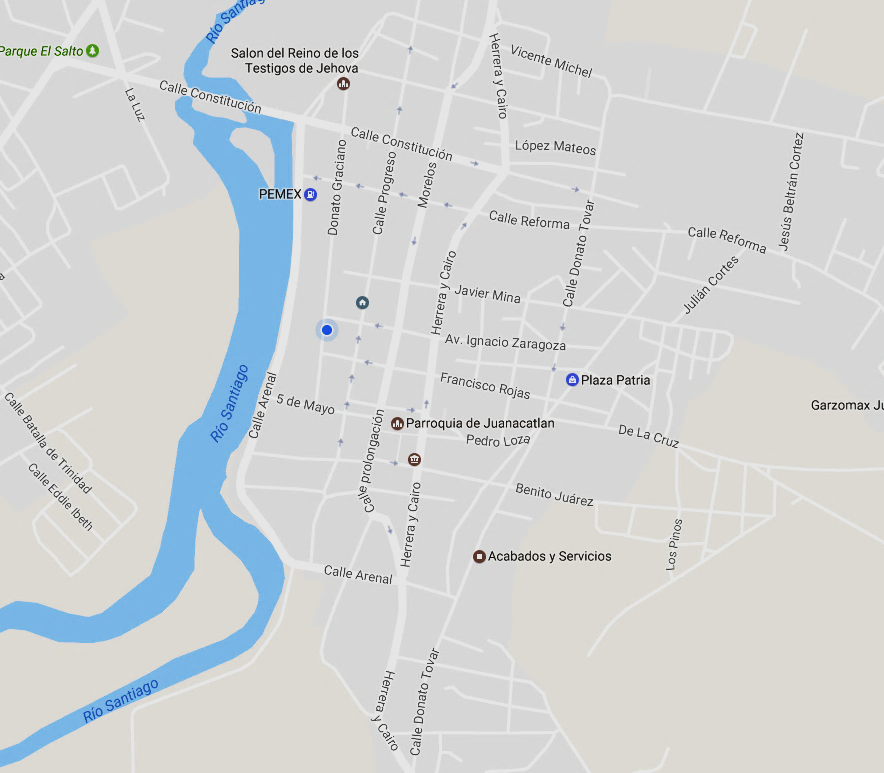 Dirección del Departamento de Predial y Catastro:Independencia # 1 Juanacatlán, Jalisco Ubicación: Planta baja. MARCO NORMATIVOConstitución Política de los Estados Unidos Mexicanos.Constitución Política del Estado de Jalisco.Ley de Gobierno y la Administración Pública Municipal del Estado de Jalisco.Ley para los Servidores Públicos del Estado de Jalisco y sus Municipios.                                    5.-Bando de Policia y Buen Gobierno del Municipio de JuanacatlanATRIBUCIONES1.-Conocer, calificar e imponer sanciones administrativas municipales que procedan por faltas o infracciones a los ordenamientos municipales, excepto las de carácter fiscal.2.-Intervenir en los conflictos que no sean constitutivos de delito, ni de la competencia de los órganos judiciales o de otras autoridades, con el fin de avenir a las partes. 3.-llevar un libro de actuaciones y dar cuenta al Ayuntamiento del desempeño de sus funciones.4.-expedir constancias únicamente sobre los hechos acentados en los libros de registro del juzgado o las actuaciones administrativas, cuando lo solicite quien tenga interés legitimo.5.-conocer y resolver acerca de las controversias de los particulares entre si, derivadas de los actos y resoluciones de las autoridades municipales, en la aplicación de los ordenamientos municipales.6.-concluir administrativamente las labores del juzgado municipal, para lo cual, el personal del mismo estará bajo su mando.7.-Las demás que atribuyan los ordenamientos municipales aplicables.OBJETIVOS Y FUNCIONES DE LAS UNIDADES ORGÁNICASDirección del Juzgado MunicipalObjetivo General: Calificar las sanciones de carácter administrativo la cuales no sean motivo de delitoConciliar conflictos entre particulares a excepción los de carácter fiscal.Conciliar conflictos entre particulares y ayuntamiento a excepción los de carácter fiscal.Salvaguardar los derechos humanos de los detenidos.DESCRIPCIÓN DE LOS PUESTOSPara llevar a cabo sus funciones, la Dirección cuenta con los siguientes puestos autorizados para el área:Ficha técnica y descripción de los puestos*** en esta área se crea una ficha técnica por cada uno de los distintos puestos que conforman las direcciones***SERVICIOSCatálogo de ServiciosServicios*** en esta sección se debe de llenar la ficha técnica que describe cada uno de los servicios de la tabla anterior por ejemplo***PROCESOSModelo de ProcesosEste Manual se utorizó mediante la sesión **** de cabildo celebrada con fecha de **********Fecha de autorización por cabildo: dd/mm/aaaaÁreaNombre del PuestoNúmero de puestosTipo de puestoTipo de puestoJornada en horasÁreaNombre del PuestoNúmero de puestosConfianzaBaseJornada en horasDirección de JUZGADO MUNICIPALDirector General1X300000000TotalesTotales111Datos del puesto:Datos del puesto:Datos del puesto:Datos del puesto:Datos del puesto:Datos del puesto:Datos del puesto:Datos del puesto:Datos del puesto:Nombre del puesto Nombre del puesto Nombre del puesto Nombre del puesto Nombre del puesto Director de Juzgado MunicipalDirector de Juzgado MunicipalDirector de Juzgado MunicipalDirector de Juzgado MunicipalTipo de plazaTipo de plazaTipo de plazaTipo de plazaTipo de plazaConfianzaConfianzaConfianzaConfianzaCorresponde al área deCorresponde al área deCorresponde al área deCorresponde al área deCorresponde al área deJuzgado MunicipalJuzgado MunicipalJuzgado MunicipalJuzgado MunicipalMisión del puesto:Misión del puesto:Misión del puesto:Misión del puesto:Misión del puesto:Misión del puesto:Misión del puesto:Misión del puesto:Misión del puesto:Conciliar los conflictos que surjan entre los pobladores del municipio, entre particulares como particulares y municipio, sancionar las faltas administrativas de acuerdo al bando de policía y buen gobierno del municipio de Juanacatlan, Conciliar los conflictos que surjan entre los pobladores del municipio, entre particulares como particulares y municipio, sancionar las faltas administrativas de acuerdo al bando de policía y buen gobierno del municipio de Juanacatlan, Conciliar los conflictos que surjan entre los pobladores del municipio, entre particulares como particulares y municipio, sancionar las faltas administrativas de acuerdo al bando de policía y buen gobierno del municipio de Juanacatlan, Conciliar los conflictos que surjan entre los pobladores del municipio, entre particulares como particulares y municipio, sancionar las faltas administrativas de acuerdo al bando de policía y buen gobierno del municipio de Juanacatlan, Conciliar los conflictos que surjan entre los pobladores del municipio, entre particulares como particulares y municipio, sancionar las faltas administrativas de acuerdo al bando de policía y buen gobierno del municipio de Juanacatlan, Conciliar los conflictos que surjan entre los pobladores del municipio, entre particulares como particulares y municipio, sancionar las faltas administrativas de acuerdo al bando de policía y buen gobierno del municipio de Juanacatlan, Conciliar los conflictos que surjan entre los pobladores del municipio, entre particulares como particulares y municipio, sancionar las faltas administrativas de acuerdo al bando de policía y buen gobierno del municipio de Juanacatlan, Conciliar los conflictos que surjan entre los pobladores del municipio, entre particulares como particulares y municipio, sancionar las faltas administrativas de acuerdo al bando de policía y buen gobierno del municipio de Juanacatlan, Conciliar los conflictos que surjan entre los pobladores del municipio, entre particulares como particulares y municipio, sancionar las faltas administrativas de acuerdo al bando de policía y buen gobierno del municipio de Juanacatlan, Funciones sustantivas:Funciones sustantivas:Funciones sustantivas:Funciones sustantivas:Funciones sustantivas:Funciones sustantivas:Funciones sustantivas:Funciones sustantivas:Funciones sustantivas:#Principales actividades que realizaPrincipales actividades que realizaPrincipales actividades que realizaPrincipales actividades que realizaPrincipales actividades que realizaPrincipales actividades que realizaPrincipales actividades que realizaPrincipales actividades que realiza1CitatoriosCitatoriosCitatoriosCitatoriosCitatoriosCitatoriosCitatoriosCitatorios2conciliacionesconciliacionesconciliacionesconciliacionesconciliacionesconciliacionesconciliacionesconciliaciones3Asesorías jurídicasAsesorías jurídicasAsesorías jurídicasAsesorías jurídicasAsesorías jurídicasAsesorías jurídicasAsesorías jurídicasAsesorías jurídicas4Calificar faltas administrativasCalificar faltas administrativasCalificar faltas administrativasCalificar faltas administrativasCalificar faltas administrativasCalificar faltas administrativasCalificar faltas administrativasCalificar faltas administrativas5Sanciones AdministrativasSanciones AdministrativasSanciones AdministrativasSanciones AdministrativasSanciones AdministrativasSanciones AdministrativasSanciones AdministrativasSanciones Administrativas6252627Relación OrganizacionalRelación OrganizacionalRelación OrganizacionalRelación OrganizacionalRelación OrganizacionalRelación OrganizacionalRelación OrganizacionalRelación OrganizacionalRelación OrganizacionalPuesto al que reportaPuesto al que reportaPuesto al que reportaPuesto al que reportasindicaturaNúmero de personas a su cargoNúmero de personas a su cargoNúmero de personas a su cargo2Personal de confianza a su cargo Personal de confianza a su cargo Personal de confianza a su cargo Personal de confianza a su cargo 0Personal sindicalizado a su cargo Personal sindicalizado a su cargo Personal sindicalizado a su cargo 0Relaciones internasRelaciones internasRelaciones internasRelaciones internasTesorería, Sindicatura, Secretaría General, dirección de seguridad publicaTesorería, Sindicatura, Secretaría General, dirección de seguridad publicaTesorería, Sindicatura, Secretaría General, dirección de seguridad publicaTesorería, Sindicatura, Secretaría General, dirección de seguridad publicaTesorería, Sindicatura, Secretaría General, dirección de seguridad publicaRelaciones externasRelaciones externasRelaciones externasRelaciones externasPobladores en generalPobladores en generalPobladores en generalPobladores en generalPobladores en generalPerfil del puesto:Perfil del puesto:Perfil del puesto:Perfil del puesto:Perfil del puesto:Perfil del puesto:Perfil del puesto:Perfil del puesto:Perfil del puesto:Rango de edadRango de edadRango de edadRango de edad25-50EscolaridadEscolaridadLicenciaturaLicenciaturaEspecialidadEspecialidadLicenciado en derechoLicenciado en derechoLicenciado en derechoLicenciado en derechoLicenciado en derechoLicenciado en derechoLicenciado en derechoMasculinoMasculinoFemeninoIndistintoXExperiencia Previa:Experiencia Previa:Experiencia Previa:Experiencia Previa:Experiencia Previa:Experiencia Previa:Experiencia Previa:Experiencia Previa:Experiencia Previa:TiempoTiempoTiempo¿En qué puestos?¿En qué puestos?¿En qué puestos?Competencias:Competencias:Competencias:Competencias:Competencias:Competencias:Competencias:Competencias:Competencias:Conocimientos / AptitudesConocimientos / AptitudesAdministrativosFinancierosProgramas y sistemas básicosAdministrativosFinancierosProgramas y sistemas básicosAdministrativosFinancierosProgramas y sistemas básicosHabilidades / Actitudes-	Amabilidad-	Honestidad-	Disponibilidad-	Responsabilidad-	Objetividad-	Imparcialidad-	Discrecionalidad-	Liderazgo-	Trabajo bajo presión-	Solución de problemas-	Inteligencia emocional-	Manejo de personal-	Habilidad de negociación-	Facilidad de palabra-	Toma de decisiones-	Amabilidad-	Honestidad-	Disponibilidad-	Responsabilidad-	Objetividad-	Imparcialidad-	Discrecionalidad-	Liderazgo-	Trabajo bajo presión-	Solución de problemas-	Inteligencia emocional-	Manejo de personal-	Habilidad de negociación-	Facilidad de palabra-	Toma de decisiones-	Amabilidad-	Honestidad-	Disponibilidad-	Responsabilidad-	Objetividad-	Imparcialidad-	Discrecionalidad-	Liderazgo-	Trabajo bajo presión-	Solución de problemas-	Inteligencia emocional-	Manejo de personal-	Habilidad de negociación-	Facilidad de palabra-	Toma de decisionesAmbiente y Condiciones de TrabajoAmbiente y Condiciones de TrabajoAmbiente y Condiciones de TrabajoAmbiente y Condiciones de Trabajo90% oficina, 10% Gestión y capacitación90% oficina, 10% Gestión y capacitación90% oficina, 10% Gestión y capacitación90% oficina, 10% Gestión y capacitación90% oficina, 10% Gestión y capacitaciónDatos del puesto:Datos del puesto:Datos del puesto:Datos del puesto:Datos del puesto:Datos del puesto:Datos del puesto:Datos del puesto:Datos del puesto:Nombre del puesto Nombre del puesto Nombre del puesto Nombre del puesto Nombre del puesto Juez municipalJuez municipalJuez municipalJuez municipalTipo de plazaTipo de plazaTipo de plazaTipo de plazaTipo de plazaBaseBaseBaseBaseCorresponde al área deCorresponde al área deCorresponde al área deCorresponde al área deCorresponde al área deJuzgado municipalJuzgado municipalJuzgado municipalJuzgado municipalMisión del puesto:Misión del puesto:Misión del puesto:Misión del puesto:Misión del puesto:Misión del puesto:Misión del puesto:Misión del puesto:Misión del puesto:Conciliar los conflictos entre vecinos de este municipio, y la salvaguarda de los derechos humanos de los detenidos Conciliar los conflictos entre vecinos de este municipio, y la salvaguarda de los derechos humanos de los detenidos Conciliar los conflictos entre vecinos de este municipio, y la salvaguarda de los derechos humanos de los detenidos Conciliar los conflictos entre vecinos de este municipio, y la salvaguarda de los derechos humanos de los detenidos Conciliar los conflictos entre vecinos de este municipio, y la salvaguarda de los derechos humanos de los detenidos Conciliar los conflictos entre vecinos de este municipio, y la salvaguarda de los derechos humanos de los detenidos Conciliar los conflictos entre vecinos de este municipio, y la salvaguarda de los derechos humanos de los detenidos Conciliar los conflictos entre vecinos de este municipio, y la salvaguarda de los derechos humanos de los detenidos Conciliar los conflictos entre vecinos de este municipio, y la salvaguarda de los derechos humanos de los detenidos Funciones sustantivas:Funciones sustantivas:Funciones sustantivas:Funciones sustantivas:Funciones sustantivas:Funciones sustantivas:Funciones sustantivas:Funciones sustantivas:Funciones sustantivas:#Principales actividades que realizaPrincipales actividades que realizaPrincipales actividades que realizaPrincipales actividades que realizaPrincipales actividades que realizaPrincipales actividades que realizaPrincipales actividades que realizaPrincipales actividades que realiza1Asesorías Legales Asesorías Legales Asesorías Legales Asesorías Legales Asesorías Legales Asesorías Legales Asesorías Legales Asesorías Legales 2ConciliacionesConciliacionesConciliacionesConciliacionesConciliacionesConciliacionesConciliacionesConciliaciones3CitatoriosCitatoriosCitatoriosCitatoriosCitatoriosCitatoriosCitatoriosCitatorios4Calificar las faltas administrativas de los infractoresCalificar las faltas administrativas de los infractoresCalificar las faltas administrativas de los infractoresCalificar las faltas administrativas de los infractoresCalificar las faltas administrativas de los infractoresCalificar las faltas administrativas de los infractoresCalificar las faltas administrativas de los infractoresCalificar las faltas administrativas de los infractores5678910Relación OrganizacionalRelación OrganizacionalRelación OrganizacionalRelación OrganizacionalRelación OrganizacionalRelación OrganizacionalRelación OrganizacionalRelación OrganizacionalRelación OrganizacionalPuesto al que reportaPuesto al que reportaPuesto al que reportaPuesto al que reportaSindicaturaNúmero de personas a su cargoNúmero de personas a su cargoNúmero de personas a su cargo2Personal de confianza a su cargo Personal de confianza a su cargo Personal de confianza a su cargo Personal de confianza a su cargo 0Personal sindicalizado a su cargo Personal sindicalizado a su cargo Personal sindicalizado a su cargo 0Relaciones internasRelaciones internasRelaciones internasRelaciones internasTesorería, Sindicatura, Secretaría General, Direccion de seguridad publicaTesorería, Sindicatura, Secretaría General, Direccion de seguridad publicaTesorería, Sindicatura, Secretaría General, Direccion de seguridad publicaTesorería, Sindicatura, Secretaría General, Direccion de seguridad publicaTesorería, Sindicatura, Secretaría General, Direccion de seguridad publicaRelaciones externasRelaciones externasRelaciones externasRelaciones externasPoblación en generalPoblación en generalPoblación en generalPoblación en generalPoblación en generalPerfil del puesto:Perfil del puesto:Perfil del puesto:Perfil del puesto:Perfil del puesto:Perfil del puesto:Perfil del puesto:Perfil del puesto:Perfil del puesto:Rango de edadRango de edadRango de edadRango de edad25 – 50EscolaridadEscolaridadLicenciado en  DerechoLicenciado en  DerechoEspecialidadEspecialidadAdministración, Finanzas, Ingeniería, ArquitecturaAdministración, Finanzas, Ingeniería, ArquitecturaAdministración, Finanzas, Ingeniería, ArquitecturaAdministración, Finanzas, Ingeniería, ArquitecturaAdministración, Finanzas, Ingeniería, ArquitecturaAdministración, Finanzas, Ingeniería, ArquitecturaAdministración, Finanzas, Ingeniería, ArquitecturaGéneroGéneroMasculinoMasculinoFemeninoIndistintoXExperiencia Previa:Experiencia Previa:Experiencia Previa:Experiencia Previa:Experiencia Previa:Experiencia Previa:Experiencia Previa:Experiencia Previa:Experiencia Previa:TiempoTiempoTiempo10 años10 años10 años10 años10 años10 años¿En qué puestos?¿En qué puestos?¿En qué puestos?Auxiliar de despacho jurídicoAuxiliar de despacho jurídicoAuxiliar de despacho jurídicoAuxiliar de despacho jurídicoAuxiliar de despacho jurídicoAuxiliar de despacho jurídicoCompetencias:Competencias:Competencias:Competencias:Competencias:Competencias:Competencias:Competencias:Competencias:Conocimientos / AptitudesConocimientos / AptitudesComputación, leyes y reglamentos municipalesComputación, leyes y reglamentos municipalesComputación, leyes y reglamentos municipalesHabilidades / Actitudes•	Responsabilidad•	Honestidad•	Actitud de servicio•	Tolerancia•	Paciencia•	Responsabilidad•	Honestidad•	Actitud de servicio•	Tolerancia•	Paciencia•	Responsabilidad•	Honestidad•	Actitud de servicio•	Tolerancia•	PacienciaAmbiente y Condiciones de TrabajoAmbiente y Condiciones de TrabajoAmbiente y Condiciones de TrabajoAmbiente y Condiciones de Trabajo80%Oficina, 20% Campo80%Oficina, 20% Campo80%Oficina, 20% Campo80%Oficina, 20% Campo80%Oficina, 20% CampoServicios y TrámitesPáginaListado de servicios que ofrece el areaAsesoríasCitatoriosConciliacionesSanciones o calificación de faltas administrativasNombre del Servicio o Tramite:***nombre del servicio 1******nombre del servicio 1***Oficina responsable:Oficina responsable:Días y Horario de atención:Juzgado MunicipalJuzgado MunicipalLunes a Viernes de 9:00 a 15:00 horasDomicilio:Domicilio:Teléfono:Independencia #1 Juanacatlán JaliscoIndependencia #1 Juanacatlán Jalisco33 37 32 3996Objetivo del servicio:Objetivo del servicio:Dirigido a:Brindar asesorías legales Brindar asesorías legales Los pobladores Requisitos:  ningunoRequisitos:  ningunoRequisitos:  ningunoProcedimiento a seguir por el ciudadano para obtener el servicio solicitadoProcedimiento a seguir por el ciudadano para obtener el servicio solicitadoProcedimiento a seguir por el ciudadano para obtener el servicio solicitado1.- acudir al juzgado municipal en horario de oficina1.- acudir al juzgado municipal en horario de oficina1.- acudir al juzgado municipal en horario de oficinaTiempo de respuesta:Costo:Forma de Pago:De inmediatoningunoNingunoDocumento o comprobante a obtenerVigencia del Documento:Área de Pago:ningunoningunoNingunoPolíticas:Políticas:Políticas:No hay políticasNo hay políticasNo hay políticasLeyes, reglamentos y demás normas que le aplican:Leyes, reglamentos y demás normas que le aplican:Leyes, reglamentos y demás normas que le aplican:Constitución Política de los Estados Unidos MexicanosConstitución Política del Estado Libre y Soberano de JaliscoCódigo Civil del Estado de JaliscoReglamento de policía y buen gobierno del municipio de JuanacatlanConstitución Política de los Estados Unidos MexicanosConstitución Política del Estado Libre y Soberano de JaliscoCódigo Civil del Estado de JaliscoReglamento de policía y buen gobierno del municipio de JuanacatlanConstitución Política de los Estados Unidos MexicanosConstitución Política del Estado Libre y Soberano de JaliscoCódigo Civil del Estado de JaliscoReglamento de policía y buen gobierno del municipio de JuanacatlanJ. Refugio Velázquez VallínSusana Meléndez VelázquezPresidente MunicipalSecretario GeneralLuis Sergio Venegas SuárezCarlos Hernandez SuarezSíndico MunicipalDirector del Área